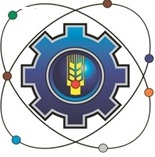 Министерство образования Московской областиГосударственное бюджетное профессиональное образовательное учреждение 
Московской области «Щелковский колледж»(ГБПОУ МО «Щелковский колледж»)РАБОЧАЯ ПРОГРАММА учебной практики  ПМ.05 - УП.05 «Учебная практика»    программы подготовки специалистов среднего звена
по специальности 08.02.01  Строительство и эксплуатации зданий и сооружений технического профиля   на базе основного общего образованияс получением среднего общего образования                                                                                   2018Рабочая программа учебной практики    УП.05, профессионального модуля ПМ.05 «Выполнение работ по одной или нескольким профессиям рабочих, должностям служащих. «16671 Плотник»  разработана в соответствии  с требованиями Федерального государственного образовательного стандарта среднего (полного) общего образования, утвержденного Приказом Минобрнауки России от 10 января 2018  №  2 Об утверждении федерального государственного образовательного стандарта среднего общего образования"  ФГОС СПО 08.02.01 Строительство и эксплуатация зданий и сооружений- Приказ Минобрнауки России от 18 апреля 2013 г. № 291 «Об утверждении Положения о практике обучающихся, осваивающих основные профессиональные образовательные программы среднего профессионального образования» (зарегистрирован Министерством юстиции Российской Федерации 14 июня 2013 г., регистрационный № 28785).Организация-разработчик:Государственное бюджетное профессиональное образовательное учреждение Московской области «Щелковский колледж» (ГБПОУ МО «Щелковский колледж»)Разработчики:Группа преподавателей и методистов ГБПОУ МО «Щелковский колледж»РАССМОТРЕНАпредметной (цикловой)комиссией Техника и технология строительства от «28» августа 2018г.протокол № 1Председатель ПЦК______________ Л.Ю. НемоваСОГЛАСОВАНОПредставитель работодателя:_________________________наименование предприятия____________________________подпись               ФИО«____» _____________20___ г.		МП       СОДЕРЖАНИЕ

1.​ ПАСПОРТ ПРОГРАММЫ УЧЕБНОЙ ПРАКТИКИ… … … … … 4 – 6

2.РЕЗУЛЬТАТЫ ПРАКТИКИ … … … … … … … … … … … … … … … ..6

3. СТРУКТУРА И СОДЕРЖАНИЕ УЧЕБНОЙ ПРАКТИКИ … … ..7 – 10 

4. УСЛОВИЯ РЕАЛИЗАЦИИ УЧЕБНОЙ ПРАКТИКИ… … … … .. 11 – 12 
ПАСПОРТ РАБОЧЕЙ ПРОГРАММЫ УЧЕБНОЙ ПРАКТИКИПРОФЕССИОНАЛЬНОГО МОДУЛЯ1.1	Область применения программы учебной практики    Программа практики является составной частью ППССЗ СПО, обеспечивающей реализацию ФГОС СПО по специальности СПО 08.02.01. «Строительство и эксплуатация зданий и сооружений», является частью учебного процесса и направлена на формирование у студентов практических профессиональных умений, приобретение первоначального практического опыта по виду деятельности для последующего освоения ими общих и профессиональных компетенций по избранной специальности ПК 5.1-5.4), а также для подготовки студентов к осознанному и углубленному изучению профессионального модуля «Выполнение работ по одной или нескольким профессиям рабочих, должностям служащих. «16671 Плотник»
При прохождении практики обучающийся должен освоить соответствующие компетенции:1.2. Цели и задачи учебной практики – требования к результатам освоения практики, формы отчетности.результате освоения учебной практики обучающийся должен:По окончании практики проводится промежуточная аттестация в форме дифференцированного зачета.1.3.Количество часов на освоение рабочей программы учебной практики профессионального модуляРабочая программа рассчитана на прохождение студентами практики в объеме 72 часов.СТРУКТУРА И СОДЕРЖАНИЕ УЧЕБНОЙ ПРАКТИКИПРОФЕССИОНАЛЬНОГО МОДУЛЯ2.1. Объем учебной практики и виды учебной работы2.2. Тематический план и содержание учебной практики3.УСЛОВИЯ РЕАЛИЗАЦИИ ПРОГРАММЫ УЧЕБНОЙ ПРАКТИКИ3.1 Требования к минимальному материально-техническому обеспечению
Реализация программы предполагает проведение учебной практики в учебно-производственных мастерских колледжа 
плотницкая  мастерская
верстак столярный;
станок заточной;
стол разметочный;
шкаф для инструмента;
шкаф для одежды;
разметочный инструмент: рулетка, угольник, малка, циркуль, черта, штангенциркуль, отвес, лазерный уровень, дровель, шнур отбойник;
топор;
гвоздодер, молоток, клещи, кусачки, отвертки, плоскогубцы;
электроинструмент: шуруповерт, дрель, перфоратор, дисковая пила, цепная пила, лобзик, фрезерная машина;
инструмент для заточки: напильник, брусок.
деревообрабатывающие станки;
комплект учебно-методической документации
Технические средства обучения: компьютер, принтер, программное обеспечение профессионального обучения, экран настенный3.2. Информационное обеспечение реализации программыДля реализации программы библиотечный фонд образовательной организации должен иметь  печатные и/или электронные образовательные и информационные ресурсы, рекомендуемые для использования в образовательном процессе.           3.3 Печатные издания	Основная литература  1. Крейндлин,  Л.Н. Столярные, плотничные, стекольные и паркетные работы: Учеб. для нач. проф. образования /  Л.Н.  Крейндлин –М.: Академия, 2009.-352с 
2. Степанов, Б.А. Технология плотничных, столярных, стекольных и паркетных работ: Учебник для нач. проф. образования /Б.А.Степанов.-М.: Академия, 2009- 336с.Дополнительная литература1. Клюев, Г.И. Столярно-плотничные, стекольные и паркетные работы: учебное пособие для НПО. – М.: ИЦ Академия, 2007. – 240 с.
2. Степанов,  Б.А. Материаловедение профессий, связанных с обработкой дерева: Учеб. для нач. проф.образования /  Б.А Степанов.  – М.: ИЦ Академия, 2008.- 328с.3. Коротков, В.И. Деревообрабатывающие станки. Учеб. для нач. проф.образования /В.И. Коротков. – М.: ИЦ Академия. 2007.- 304с.4.Куликов,  О.Н.  Охрана  труда  в  строительстве:  Учеб.  для  нач.  проф.образования  /  О.Н.Куликов, Е.И .Ролин. - М.: Академия, 2007.- 288с.   Интернет- ресурсы 
1.http://www.bestlibrary.ruOn–line библиотека
2.http://www.lib.msu.su/ научная библиотека МГУ
3. http://www.vavilon.ru/ Государственная публичная научно – техническая  библиотека России
4.http://www.edic.ru Электронные словари
5.http://www.complexdoc.ru. База нормативных документов3.4. Кадровое обеспечение образовательного процесса
Требования  к  квалификации  педагогических  (инженерно-педагогических) кадров, обеспечивающих  обучение  по  междисциплинарному  курсу  (курсам):  должны иметь  среднее  профессиональное  или  высшее  профессиональное  образование, соответствующее  профилю  преподаваемого  модуля.  Прохождение  стажировки  в профильных организациях не реже одного раза в 3года.Требования  к  квалификации  педагогических  кадров,  осуществляющих руководство практикой. Инженерно-педагогический состав: дипломированные специалисты.  Мастера: должны иметь на 5 – 6 разряд по профессии.4. КОНТРОЛЬ И ОЦЕНКА РЕЗУЛЬТАТОВ ОСВОЕНИЯ ПРОФЕССИОНАЛЬНОГО МОДУЛЯ      УТВЕРЖДАЮРуководитель ОСП № 6 _______________ С.В. Гаврилов   подпись  «29» августа 2018 г.КодНаименование видов деятельности и профессиональных компетенцийПК5.1.Выполнять заготовку деревянных элементов различного направления.ПК5.2Устанавливать несущие конструкции деревянных зданий и сооружений. ПК5.3Выполнять работы по устройству лесов, подмостей, опалубки.ПК5.4Производить ремонт плотничных конструкций.ОК 1.Выбирать способы решения задач профессиональной деятельности, применительно к различным контекстамОК2.Осуществлять поиск, анализ и интерпретацию информации, необходимой для выполнения задач профессиональной деятельностиОК3.Планировать и реализовывать собственное профессиональное и личностное развитиеОК4.Работать в коллективе и команде, эффективно взаимодействовать с коллегами, руководством, клиентамиОК5.Осуществлять устную и письменную коммуникацию на государственном языке с учетом особенностей социального и культурного контекстаОК7.Содействовать сохранению окружающей среды, ресурсосбережению, эффективно действовать в чрезвычайных ситуацияхОК 09.Использовать информационные технологии в профессиональной деятельностиОК10.Пользоваться профессиональной документацией на государственном и иностранных языкахОК 11.Использовать знания по финансовой грамотности, планировать предпринимательскую деятельность в профессиональной сфереИметь практический опытВыполнение плотничных и опалубочных работ. Выполнение работ при устройстве рулонных кровель насухо с прошивкой гвоздями и кровель из штучных материалов. Обработка лесоматериалов вручную: поперечное перепиливание, окорка, обтесывание. Смазка накатов и опалубки. Обмазка кистью деревянных конструкций и деталей антисептическими и огнезащитными составами. Осмолка, обивка войлоком и толем элементов деревянных конструкций. Разборка опалубки фундаментов, стен и перегородок. Разборка заборов, мостиков и настилов. Разборка полов, подборов и накатов. Разборка заборных стенок. Очистка опалубки от бетона и раствора. Очистка рулонных кровельных материалов от посыпки. Сортировка штучных кровельных материалов. Конопатка стен и оконных проемов.уметьвладеть приемами работ ручными, механизированными, электрифицированными машинами и инструментами;
отесывать бревна на канты и накругло, отесывать кромки досок и брусьев;
выполнять простые плотничные и опалубочные работы;
обрабатывать лесоматериалы и пиломатериалы вручную и электрифицированными машинами;
выбирать пазы, гребни, четверти в пиломатериалах;
 собирать временные сооружения и каркасы деревянных стен;
  устраивать полы, перегородки и элементы крыш:
  соединять простыми врубками;
   изготавливать и ремонтировать щиты, опалубки прямолинейного очертания;
   конопатить стены, оконные и дверные проемы;
   выполнять облицовку стен и потолков листовыми материалами;
     изготавливать и устанавливать опалубку колонн балок, плит перекрытия, стен прогонов и перегородок;
     производить обрешетку крыш, покрывать их рулонными и штучными кровельными материалами
    наносить на поверхность деревянных элементов огнезащитные и антисептические составы;
         настилать полы линолеумом, устанавливать плинтуса, наличники и поручни;
соблюдать правила безопасности труда, производственной санитарии, пожарной безопасности, электробезопасность.знатьконструкции деревянных домов;
основные пороки и породы древесины; материалы и заготовки, применяемые в плотничных работах;
устройство ручных электрифицированных и пневматических машин;
конструкции и подготовку плотничного инструмента к работе;
способы и приемы заготовки прямолинейных деталей опалубки и перегородок;
способы устройства деревянных перекрытий, перегородок и элементов крыш;
 способы приготовления антисептических и огнезащитных составов и способы их нанесения;
  основные свойства рулонных и штучных кровельных материалов;
  способы разметки простых крыш и покрытие их рулонными и штучными материалами;
   способы изготовления и установки опалубки, балок, прогонов, стен, перегородок и фундаментов;
    способы соединения деталей простыми врубками;
правила безопасности труда, производственной санитарии, пожарной безопасности, электробезопасность.Вид учебных занятий, обеспечивающихпрактико-ориентированную подготовкуОбъем часовВсего занятий72В том числе:практические работы72лабораторные работы--Промежуточная аттестацияДифференцированныйзачетНаименованиеразделов и темНаименованиеразделов и темСодержание учебного материала,лабораторные и практические работы по практикеОбъемчасовФормируемыеОК и ПК11234УП.05.Учебная практика. «Выполнение работ по одной или нескольким профессиям рабочих, должностям служащих. «16671 Плотник»  УП.05.Учебная практика. «Выполнение работ по одной или нескольким профессиям рабочих, должностям служащих. «16671 Плотник»  УП.05.Учебная практика. «Выполнение работ по одной или нескольким профессиям рабочих, должностям служащих. «16671 Плотник»  72Семестр 5Семестр 5Семестр 5 Тема Производство работ по профессии «16671 Плотник»  Содержание учебного материалаСодержание учебного материала72Тема 1.1Вводное занятие.-Безопасность труда и пожарная безопасность в учебных  мастерски
- Экскурсия на деревообрабатывающее предприятие.
- Экскурсия на строительный объект-Безопасность труда и пожарная безопасность в учебных  мастерски
- Экскурсия на деревообрабатывающее предприятие.
- Экскурсия на строительный объект6Тема 1.2. Выполнение заготовок деревянных элементов различного назначения- Изготовление на станках элементов инвентарных лесов, подмостей, щитов для опалубки ленточных фундаментов.
- Заготовка и изготовление элементов стропил.
- Заготовка и изготовление щитов, кружал и кружальных досок для монолитных бетонных перекрытий.
- Заготовка и изготовление элементов стремянок, заборов, стен и перегородок.
- Заготовка деталей каркасных и каркасно-щитовых домов.- Изготовление на станках элементов инвентарных лесов, подмостей, щитов для опалубки ленточных фундаментов.
- Заготовка и изготовление элементов стропил.
- Заготовка и изготовление щитов, кружал и кружальных досок для монолитных бетонных перекрытий.
- Заготовка и изготовление элементов стремянок, заборов, стен и перегородок.
- Заготовка деталей каркасных и каркасно-щитовых домов.    18 Тема 1.3. Установка несущих конструкций деревянных  зданий и сооружений.- Монтаж каркаса стен домов различного типа.
- Изготовление стен рубленого дома.
- Устройство деревянных перекрытий.
- Устройство деревянных перегородок.
- Устройство деревянных лестниц и крылец.
- Монтаж и сборка крыш- Монтаж каркаса стен домов различного типа.
- Изготовление стен рубленого дома.
- Устройство деревянных перекрытий.
- Устройство деревянных перегородок.
- Устройство деревянных лестниц и крылец.
- Монтаж и сборка крыш30Тема 1.4. Выполнение работ по устройству лесов, подмостей, опалубки.- Устройство и монтаж построечных деревянных лесов.
- Устройство построечных деревянных подмостей.
- Устройство и монтаж металлодеревянных инвентарных лесов.
- Установка опалубки ленточного фундамента.
- Установка опалубки столбчатых фундаментов.
- Разборка опалубки.- Устройство и монтаж построечных деревянных лесов.
- Устройство построечных деревянных подмостей.
- Устройство и монтаж металлодеревянных инвентарных лесов.
- Установка опалубки ленточного фундамента.
- Установка опалубки столбчатых фундаментов.
- Разборка опалубки.Тема 1.5. Ремонт плотничных
конструкций.- Ремонт стен и перегородок.
- Ремонт стропил, балок перекрытия и полов.- Ремонт стен и перегородок.
- Ремонт стропил, балок перекрытия и полов.12Дифференцированный  зачетДифференцированный  зачетДифференцированный  зачет6Всего Всего Всего 72.Результаты (освоенные профессиональные компетенции)Основные показатели оценки результатаФормы и методы контроля и оценкиПК.5.1 Выполнение плотничных работосновные виды применяемых лесоматериалов и свойства древесины; способы грубой обработки лесоматериалов; правила обращения с антисептическими и огнезащитными составами и приемы покрытия ими деревянных деталей и конструкций с помощью кистей; способы разборки простых деревянных конструкций и их очистки; правила перемещения и складирования грузов малой массы; виды рулонных и штучных кровельных материалов; способы разборки простых кровельных покрытий из рулонных и штучных материалов.Текущий контроль в форме тестовых заданий; защиты лабораторных и практических работ.Оценка выполнения домашних и самостоятельных работ.Оценка выполнения производственных заданий в рамках учебной и производственной практик.ПК.5.2 Устанавливать несущие конструкции деревянных зданий и сооруженийвладеть приемами работ ручными, механизированными, электрифицированными машинами и инструментами;
отесывать бревна на канты и накругло, отесывать кромки досок и брусьев;
выполнять простые плотничные и обрабатывать лесоматериалы и пиломатериалы вручную и электрифицированными машинами;
выбирать пазы, гребни, четверти в пиломатериалах;
 собирать временные сооружения и каркасы деревянных стен;
  устраивать полы, перегородки и элементы крыш:
  соединять простыми врубками;
   изготавливать и ремонтировать щиты, опалубки прямолинейного очертания;
   конопатить стены, оконные и дверные проемы;
   выполнять облицовку стен и потолков листовыми материалами;
     изготавливать и устанавливать опалубку колонн балок, плит перекрытия, стен прогонов и перегородок;
         наносить на поверхность деревянных элементов огнезащитные и антисептические составы;
Текущий контроль в форме тестовых заданий; защиты лабораторных и практических работ.Оценка выполнения домашних и самостоятельных работ.Оценка выполнения производственных заданий в рамках учебной и производственной практик.ПК 5.3Выполнять работы по устройству лесов, подмостей, опалубки.
.- обоснованный выбор инструментов иматериалов в соответствии свыполняемыми видами работ;правильная организация рабочего места в соответствии с выполняемыми видами работ;освоение основ технологии разметки и использования разметочного инструмента;изготавливать и устанавливать опалубку колонн балок, плит перекрытия, стен прогонов и перегородок;
. изготавливать и ремонтировать щиты, опалубки прямолинейного очертания;Текущий контроль в форме тестовых заданий; защиты лабораторных и практических работ.Оценка выполнения домашних и самостоятельных работ.Оценка выполнения производственных заданий в рамках учебной и производственной практик.ПК 5.4. Производить ремонт плотничных конструкций.- соответствие выбора приспособлений,инструментов и материалов 
соответствие организации рабочего места с выполняемыми видами работ;соблюдение техники безопасности при монтаже, установке и обшивке.конопатить стены, оконные и дверные проемы;
конструкции деревянных домов;
основные пороки и породы древесины; материалы и заготовки, применяемые в плотничных работах;
устройство ручных электрифицированных и пневматических машин;
конструкции и подготовку плотничного инструмента к работе;
способы и приемы заготовки прямолинейных деталей опалубки и перегородок;
способы устройства деревянных перекрытий, перегородок и элементов крыш;
 способы приготовления антисептических и огнезащитных составов и способы их нанесения;
  основные свойства рулонных и штучных кровельных материалов;
  способы разметки простых крыш и покрытие их рулонными и штучными материалами;
   способы изготовления и установки опалубки, балок, прогонов, стен, перегородок и фундаментов;
    способы соединения деталей простыми врубками;
правила безопасности труда, производственной санитарии, пожарной безопасности, электробезопасность.Текущий контроль в форме тестовых заданий; защиты лабораторных и практических работ.Оценка выполнения домашних и самостоятельных работ.Оценка выполнения производственных заданий в рамках учебной и производственной практик.